FinlandFinlandFinlandJune 2026June 2026June 2026June 2026SundayMondayTuesdayWednesdayThursdayFridaySaturday1234567891011121314151617181920Midsummer EveMidsummer Day21222324252627282930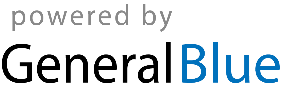 